Make a scrapbook about your pet. What is its name? How old is it? What does it like to eat? 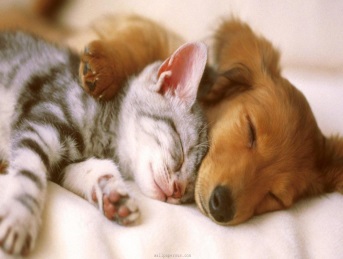 Make an animal mask or hat. 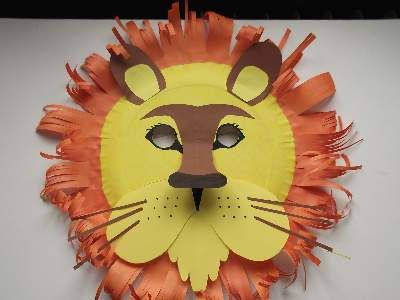 Watch documentary footage of animals in the wild. Try making your own documentary video about your pet or a wild animal. 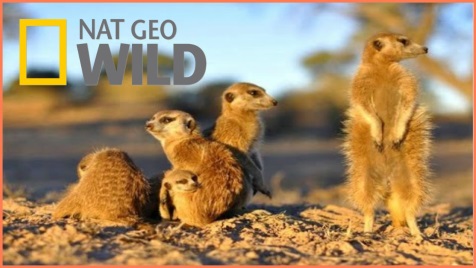 Design a new animal and explain its features. An idea of your own!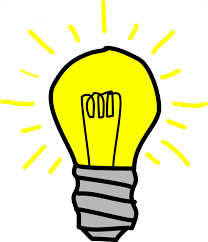 Choose an endangered animal to draw or paint. Find out where it lives and why it is endangered. Find out about your family and friends pets. Record the results as a block graph or a pictograph and highlight which pet is most popular. 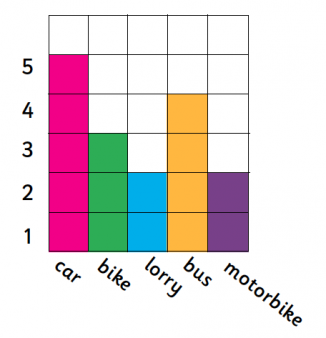 Find out about different animal charities. What can you do to help? 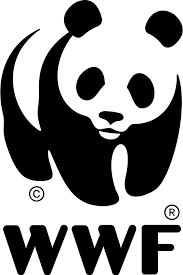 Locate on a world map or a globe where all your favourite animals come from in the world. 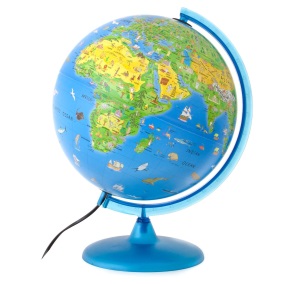 